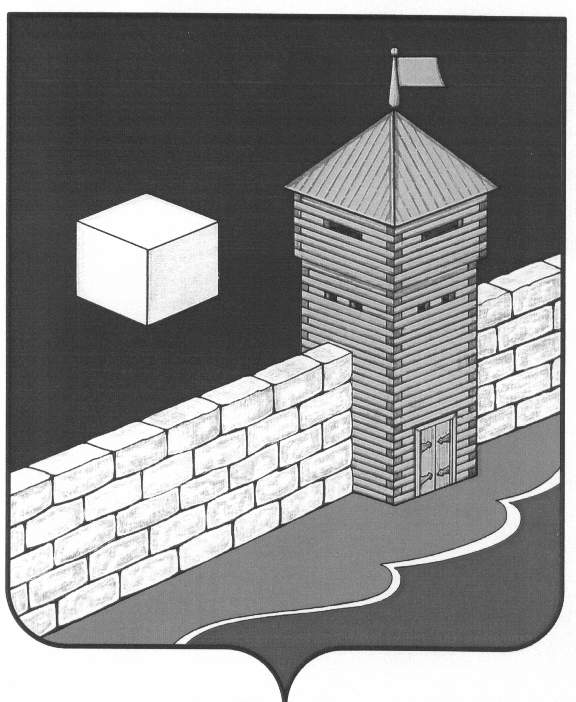 Совет   депутатов  Еманжелинского   сельского   поселенияпятого созываР Е Ш Е Н И Е  456574, с. Еманжелинка, ул. Лесная  д. 2а  28 февраля 2020 г.                                                                                         № 426О  публичных слушанияхпо исполнению бюджета Еманжелинскогосельского поселения  за 2019 годВ соответствии со статьёй 28 Федерального закона от 06.10.2003г № 131 – ФЗ   « Об общих принципах организации местного самоуправления в Российской Федерации», Положением «О публичных (общественных) слушаниях в Еманжелинском сельском поселении», утвержденным решением Совета депутатов  от 29.01.2014 года № 2Совет депутатов Еманжелинского сельского поселенияр е ш а е т:1.Провести публичные слушания по исполнению бюджета Еманжелинского сельского поселения 12 марта 2020 года в 11.00 часов по  адресу: с.Еманжелинка, ул.Лесная д.2а, кабинет Совета депутатов Еманжелинского сельского поселения.2.Создать рабочую группу по подготовке и проведению публичных слушаний (приложение 1).3.Рабочей группе провести осуществление организационно-технической подготовки публичных слушаний.                 4.Опубликовать в «Вестнике Еманжелинского сельского поселения» извещение   дате и месте проведения публичных слушаний, информационный материал об исполнении бюджета, проект рекомендаций публичных слушаний.Председатель Совета депутатовЕманжелинского сельского поселения                                С.В. ЗагорскаяПриложение №1 к  решению Совета депутатов Еманжелинского сельского поселения28 февраля 2020 года  № 426Состав рабочей группы по подготовке и проведению публичных слушаний по проекту решения «Об исполнении бюджета Еманжелинского сельского  поселения за 2019 год»Демченко  Ю.А. – депутат избирательного округ №5, директор МКУК ЦБСЗагорская С.В. – председатель Совета депутатов Еманжелинского сельского  поселения;Шалагина Е.В.– заместитель главы поселения, главный бухгалтер;Шульга Л.А.- депутат избирательного округа №10, библиотекарь МКУК ЦБС Приложение №2 к  решению Совета депутатов Еманжелинского сельского поселения28 февраля 2020 года  № 426Программа публичных слушанийпо проекту решения Совета депутатов Еманжелинского сельского поселения«Об исполнении бюджета Еманжелинского сельского  поселения за 2019 год»Вступительное слово: С.В. Загорская  – председатель Совета депутатов Еманжелинского сельского поселения.Об исполнении бюджета Еманжелинского сельского  поселения за 2019 год: Докладчик – Шалагина Е.В.-   главный бухгалтер; Обсуждение и принятие рекомендаций публичных слушаний:С.В. Загорская  – председатель Совета депутатов Еманжелинского поселения.Приложение №3 к  решению Совета депутатов Еманжелинского сельского поселенияот 28 февраля  2020 года №  426План мероприятий по подготовке к проведению публичных слушаний по проекту решения «Об исполнении бюджета Еманжелинского сельского  поселения за 2019 год»№ п\пмероприятияСроки исполненияответственные1Определения списка приглашенных на публичные слушанияДо 06.03.20Члены рабочей группы2Утверждение проекта рекомендаций публичных слушанийДо 08.03.20Члены рабочей группы3Назначение председателя и секретаря публичных слушанийДо 08.03.20Члены рабочей группы4Подготовка, тиражирование, рассылка уведомлений приглашённым на публичные слушанияДо 06.03.20С.В. Загорская Е.В. Шалагина.5Подготовка пакета информационных материалов для участников публичных слушанийДо 06.03.20С.В. Загорская          Е.В. Шалагина6Ведение протокола публичных слушаний12.03.20Секретарь публичных слушаний7Рассылка рекомендаций по публичным слушаниямДо 02.04.20С.В. Загорская8Публикация рекомендаций по итогам публичных слушаний в «Вестнике» Еманжелинского сельского поселенияДо 02.04.20С.В. Загорская 